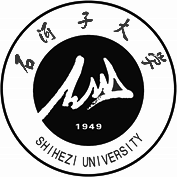 中 亚 速 递《丝绸之路经济带与中亚研究》副刊---------------------------------------------------------------------------------------------------半月刊·2010年创刊第10卷  第5期   2022年3月15日Экспресс-новости из регионов Центральной АзииИнформационное приложение к журналу «Исследование шёлкового пути и Центральной Азии»------------------------------------------------------------------------------------------------------Выпускается два раза в месяц   Издаётся с 2010 годаТом 10  № 5  15-ое марта 2022 г.　　主办：石河子大学兵团屯垦戍边研究中心　　承办：中亚文明与西向开放协同创新中心　　      “一带一路”：新疆发展与中亚合作高校智库联盟　　协办：石河子大学丝绸之路研究中心　　      中亚教育及人文交流研究中心　　      石河子大学师范学院编委会成员：主    任：夏文斌副 主 任：李豫新  凌建侯  沙德克江·阿不拉  谭跃超  杨兴全  陈荣泉  高  卉  王  力  张安军  赵红霞主    编：凌建侯编    委：张彦虎  朱江勇  方  忆  张凌燕  郭靖媛           麻丽亚  陈晓霞  杨  娜  段素霞  张国娇目  录俄乌局势专题	1乌克兰危机中哈萨克斯坦的立场	1
托卡耶夫建议欧亚经济联盟成立乌克兰局势专门评估小组	2土库曼斯坦媒体未报道俄乌战争，在乌土库曼人试图离境	3中亚政治新闻	6乌巴领导人就进一步巩固双方战略伙伴关系发表意见	6哈俄总理举行双边会谈	7哈萨克斯坦将派四名观察员参加土库曼斯坦总统选举	8中亚经济新闻	10欧亚经济联盟成员国讨论了统一农作物种子市场的发展前景	10
塔吉克斯坦暂停出售卢布和美元	11哈萨克斯坦与欧亚经济联盟成员国贸易额一年内增加28%	14
土库曼斯坦获得世贸组织“积极观察员”地位	15监管局谈哈萨克斯坦银行部门现状	16中亚教育新闻	18乌兹别克斯坦高校将与莫大合作联合培养专业技术人员	18乌兹别克斯坦政府将支付研究生教育费用	19从乌克兰撤离的学生将在乌兹别克斯坦继续学习	19中亚社会新闻	21塔吉克斯坦暂停飞往俄罗斯一些城市的航班	21专家建议：如何战胜新冠引发的慢性疲劳综合征	22外汇牌价	24